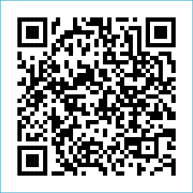 ST MARY’S PARISH NEWSLETTER - TARBERT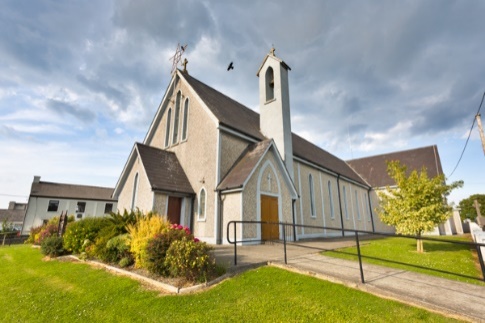 Parish Office Opening Hours:				              			   	              Mon. 10.30am -2.30pm. Wed. 10.30am-1.30pm                                  	                                 Priests :	Fri. 10.30am-2.30pm  Phone ; 068-36111.				   	                  Fr. Sean Hanafin   087-8341083Email: tarbert@dioceseofkerry.ie							    Fr. Michael Hussey 087-2386084Notices for Parish Newsletter have to be in on					    Safeguarding Children: 087-6362780 Wednesday by 12 Noon.								    Defib. Emergency No.    999 or 112Webpage: www.stmarystarbert.com							(Outside Surgery Hours)         The Most Holy Body and Blood of Christ          Sunday 2nd June 2024PRIEST ON DUTY THIS WEEKEND:   Fr. Declan O’ Connor    087-0908949.PARISH OFFERTORY COLLECTION    May - € 3,507      Maintenance Fund - € 480      Online Banking - € 154.22                                                                           Easter Garden - € 115                   Diocesan Collection - € 238                   Míle Buíochas.DIOCESAN COLLECTION – A second collection will be taken up for Family Services / Accord this weekend Sat. 1st / 2nd June.THE NOVENA TO THE SACRED HEART – began on Wednesday 29th May and continues until Thursday 6th June.LIVE SERVICES – All Masses are now being live streamed from our Church. Just go to the Church website – www.stmarystarbert.com and you can watch on your phone, tablet, computer or smart T.V. When you log in and see the picture of the Altar, just underneath this, click on the mute button and you will then have the audio as well. Novena PrayerLord Jesus Christ your heart was moved with love for those who sought You.   You healed the sick, fed the hungry and forgave sinners.   You showed to those who would listen the way to true life, for You are the Way,  the Truth and the Life.   Your heart is still moved today by your people and their needs.   Open my heart to hear your word, to accept your love and to respond to your call.   In particular, I beg you to grant me the favour that I ask during this Novena, (make your request silently) provided that it will contribute to my own eternal good and to the building up of your Kingdom of love, peace and justice here on earth.Most Sacred Heart of Jesus, I place all my trust in You.Exam PrayerDear Lord, as I take these exams,I thank you that my life isenfolded in the embrace onYour great love for me.Help me with all the testing challenges of life that willcome my way.Holy Spirit, guide me with thegifts of Wisdom, Knowledge,Understanding and right Judgement.Holy Mary, pray for us and all our young people.May they know the touch of                                    your loving caress.                     Amen.TARBERT ACTIVE RETIREMENT GROUP – (over 55’s) meet in Tarbert Bridewell every Friday between 10.30am and 12 Noon.  We have different activities every week followed by refreshments. New Members are welcome. BINGO – will be on next Wed. 5th June at 8pm in the Community Centre – with bigger and better prize money. Your support would be greatly appreciated.  All are welcome.THANK YOU - for your continuing support and financial donations that underpin the smooth running of St. Mary’s Parish Church. Please continue to donate what you can on a weekly basis at any of our Masses on Friday, Saturday, Sunday or Monday. Donations can also be made by bank transfer – our bank details are as follows :IBAN No- IE76 AIBK 9354 3380 3050 83, Account Name – Tarbert Church Account, Bank - AIB, The Square, Listowel  Co. Kerry.Thanking you on behalf of the Finance Committee,John McMonagle (Chairperson), Fr. Sean Hanafin, Mary Holland, Kitty Kelly, Amanda O’Sullivan, Seamus Enright, Declan Downey, Gabriel McNamara.Day/DateTimeIntentionSaturday 1st 6pmFr. Tommy O’ Hanlon, Dooncaha.Annie, Tom, Margaret, Thomas and Michael O’ Hanlon,St. Patrick’s Tce.Sunday 2nd 11.30amFr. John,         ( Ordination Anniversary Mass )Paddy and Seamus Griffin, Shanaway.Monday 3rd _____No Mass.Tuesday 4th 7pmMass in Ballylongford.Wednesday 5th _____No Mass.Thursday 6th 10amMass in Asdee.Friday 7th 7pmMass in Tarbert.Kathleen Fitzgerald, Foynes.Saturday 8th 6pm Bertie Costelloe, Doonard Crescent.Sunday 9th 11.30amMichael J. Coolahan, Main St.       ( Months Mind )John (Johnny) Coolahan, Dublin / Main St.John Downey, The Square.Mary Hennessy and Marie McCarthy, Main St.